 2021.10.28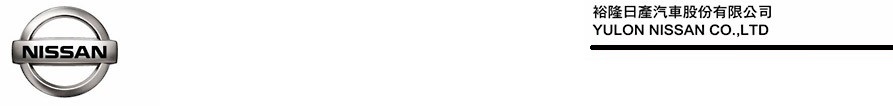 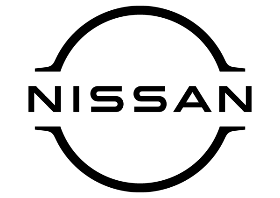 裕隆日產汽車榮獲「第十八屆國家品牌玉山獎」長期深耕台灣汽車產業  致力提升企業競爭力	第18屆國家品牌玉山獎於10月21日舉行頒獎典禮，全場共214位企業代表共襄盛舉，裕隆日產汽車榮獲「傑出企業獎」，由賴清德副總統親自頒獎、裕隆日產鐘文川副總經理代表受獎。國家品牌玉山獎「傑出企業獎」由中華民國國家企業競爭力發展協會主辦，旨在鼓勵企業強化經營體質、拓展全球視野、致力專業領域，以優勢競爭利基，持續提高市場佔有，達成企業發展目標，共同迎向「品質、品牌、品味」兼具的國家品牌優勢。裕隆日產以「追求顧客滿意、創造企業繁榮、貢獻社會福祉」三大經營理念，長期深耕 NISSAN 與 INFINITI 在台品牌價值鏈活動，並矢志成為兩岸汽車產業「產品創新」與「服務創新」的標竿企業，深獲國家品牌玉山獎評審團青睞，獲得本屆「傑出企業獎」殊榮肯定。	裕隆日產表示，裕隆日產肩負起整合日產國際資源，擴大台灣市場營運規模，以及進軍國際舞台的重要使命，與日產間建立堅強夥伴關係，將業務範圍由台灣延伸到大陸、東南亞及其他地區，發揮更大綜效。裕隆日產長期以1ST核心價值「創新 Innovation、速度 Speed、團隊 Teamwork」為標竿，將核心價值內化為每一位同仁的人格特質與價值觀，形成具有競爭優勢的團隊，持續創造顧客價值，致力於追求「1ST」第一流企業，獲得「第18屆國家品牌玉山獎」肯定，歸功於全體員工的努力。	裕隆日產一直以來以「塑造會增值的人才」做為人才發展策略，以核心、管理及專業三大職能為基礎，建構完整人才培育體系，並透過技術母廠的資源，指派同仁赴日研修，發展專業能力，並攜手經銷體系及協力體系，自行開發導入台灣市場趨勢及消費者需求之配備，並積極參與海外研發合作案，共同在台灣市場及國際分工上展現創新價值；裕隆日產亦在2019年創新台灣業界導入 i-NISSAN 電子訂單系統，首創業界交易內容數位化的銷售流程，以數位工具整合訂單、維修、保養資訊並搭配智行車聯網，蒐集大數據掌握車主需求，提供多元服務與活動，展現追求顧客滿意的成果，奠定產業競爭利基。	裕隆日產感謝「第十八屆國家品牌玉山獎」評審團的肯定，未來也將持續深耕台灣汽車產業，秉持「追求顧客滿意、創造企業繁榮、貢獻社會福祉」三大經營理念，不論是在扮演日產全球分工的角色上，或者協助台灣端的經銷體系與協力體系，希冀共創共好利他永續經營，成為兩岸汽車產業「產品創新」與「服務創新」的標竿企業。# # #聯絡方式：裕隆日產汽車股份有限公司 公關室媒體專線：0800371171公司網站：www.nissan.com.tw